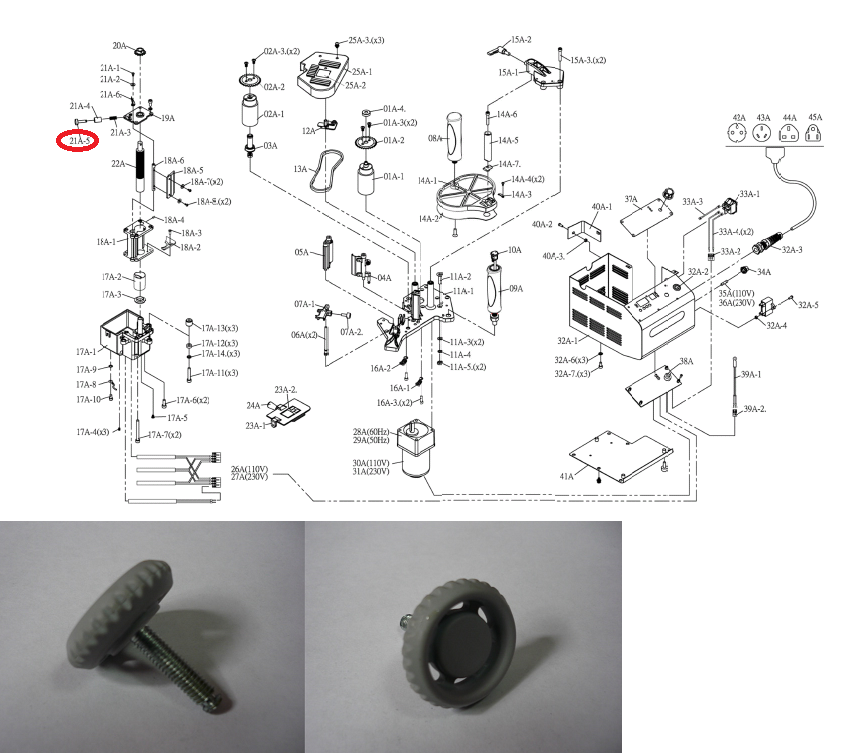 Код из 1САртикулНаименование/ Бренд/ПоставщикГабаритыД*Ш*В,ммМасса,грМатериалМесто установки/НазначениеF006213521A-5Ручка Knob 21A-5Металл,пластмассаКромкооблицовочные станки BR300/500ITM300/500F006213521A-5Металл,пластмассаКромкооблицовочные станки BR300/500ITM300/500F006213521A-5Comatic Металл,пластмассаКромкооблицовочные станки BR300/500ITM300/500